Comportements et stratégies : recouvrir des formes avec des figures à 2-DComportements et stratégies : recouvrir des formes avec des figures à 2-DComportements et stratégies : recouvrir des formes avec des figures à 2-DL’élève recouvre le contour d’une image avec des figures, mais place les blocs au hasard, sans tenir compte du contour.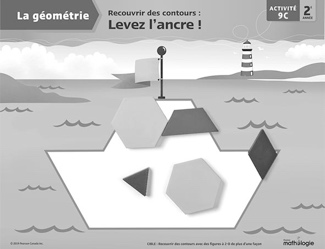 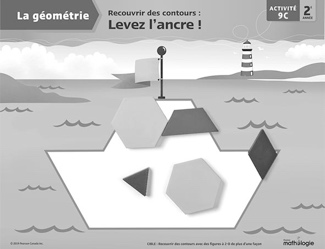 L’élève recouvre le contour d’une image avec des figures, mais laisse des espaces ou des chevauchements.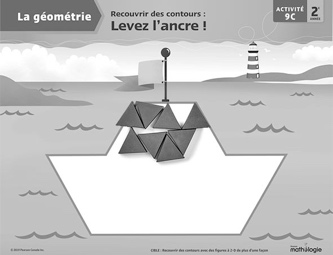 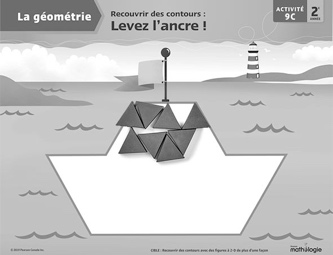 L’élève recouvre le contour d’une image avec des figures, mais tente toujours de placer des blocs correspondants dans la même position relative.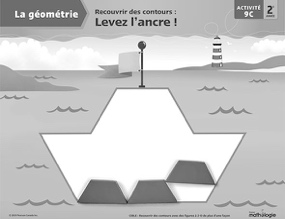 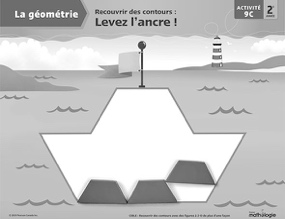 Observations et documentationObservations et documentationObservations et documentationL’élève couvre le contour d’une image avec des figures, mais devine et vérifie pour remplir un espace.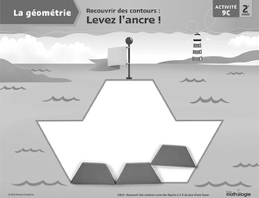 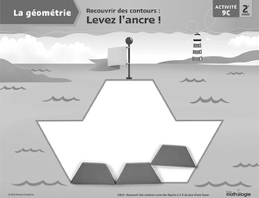 L’élève réussit à remplir le contour d’une image avec des figures, mais pense qu’il y a seulement une façon de le faire.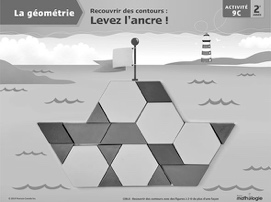 L’élève réussit à remplir le contour d’une image avec des figures d’une façon et à voir plus d’une façon de le faire.Observations et documentationObservations et documentationObservations et documentation